Students Achieve One Page Overview – No Print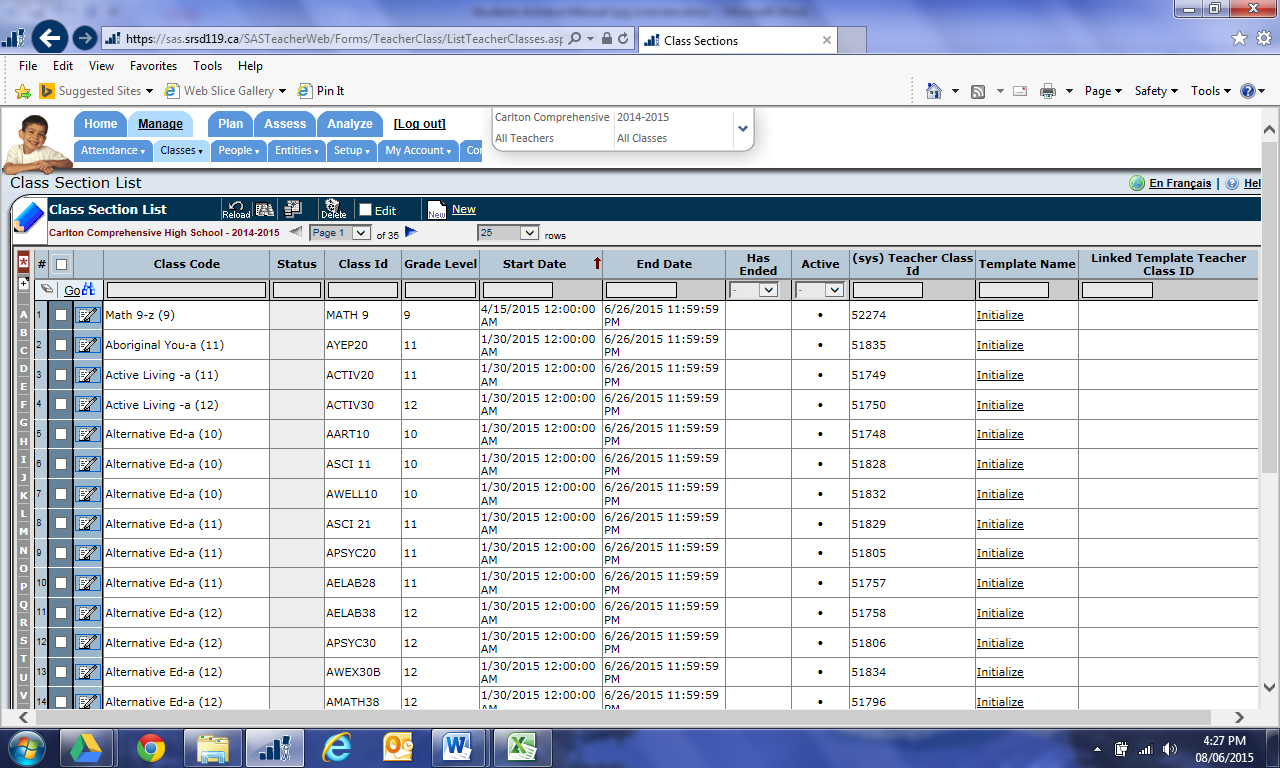 Step 1: Initialize your class. Manage tab>Classes>Class Sections click the word initialize. Check off ALL the boxes for just your grade as you are selecting for the whole year. (Don’t select all as it could grab multigrade)Step 2: Create or Import AssignmentsTouch Marks Entry – via the main shortcut or Assess>Classroom>Touch Marks EntryClick the New Assignment button – or the import assignment button.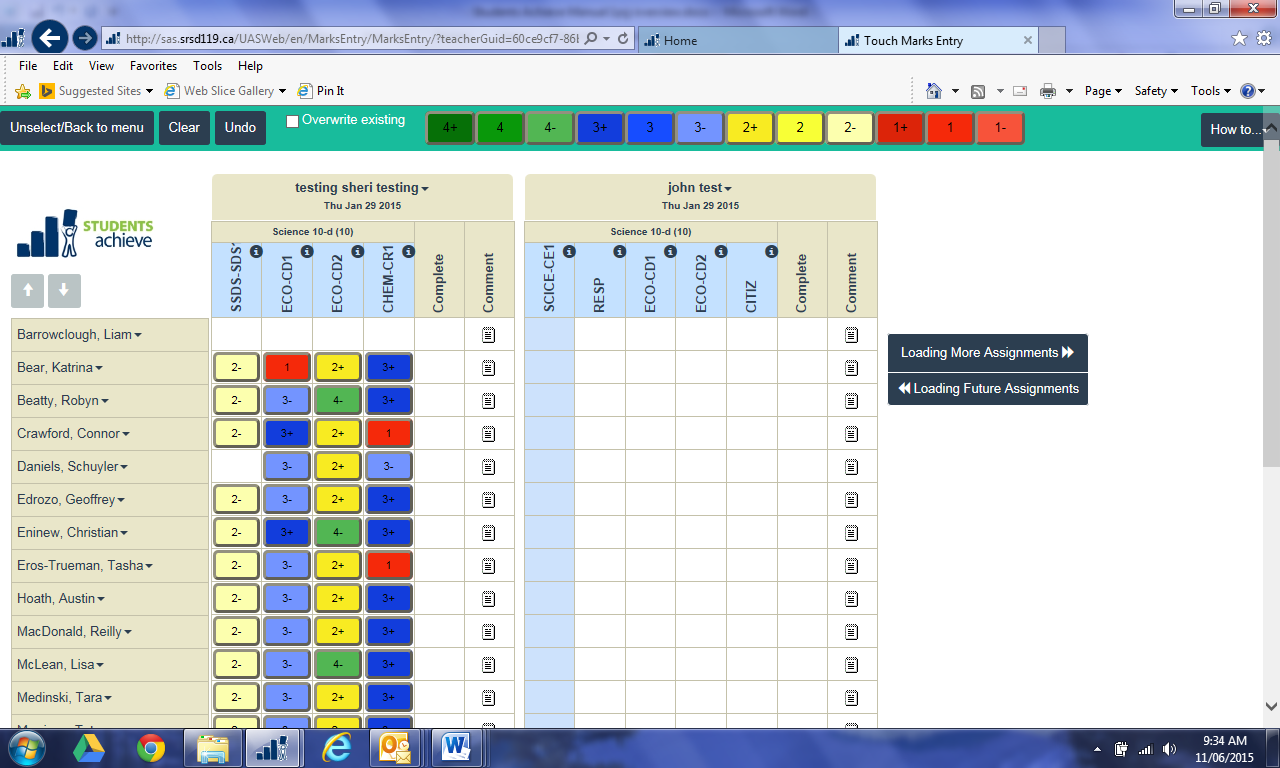 Name the assignment, give it a date, check off outcomes, hit save.Step 3: Mark the assignmentClick the column title to highlight all, or touch individual white boxes or cellsClick the mark you desire to go into the highlighted cells. (no need to save)Choosing completion codes will enable them to be viewed online and enable a report that can print only NHI assignments.Step 4: View the Student Analysis Click Student Analysis in Shortcuts, or from the Analyze tab at the top. Look at marks, make professional judgments if neededClick the tiny word reports and choose marks verification for outcomes – print or save that.Click the tiny word reports and choose CSL’s for the current term – print or save that.Step 5: Show (via email or paper) your administrator your marks verification sheets. Export will be requested by your admin and will occur when he/she has verified the building is ready.Step 6: Enter comments for the report card in Maplewood. 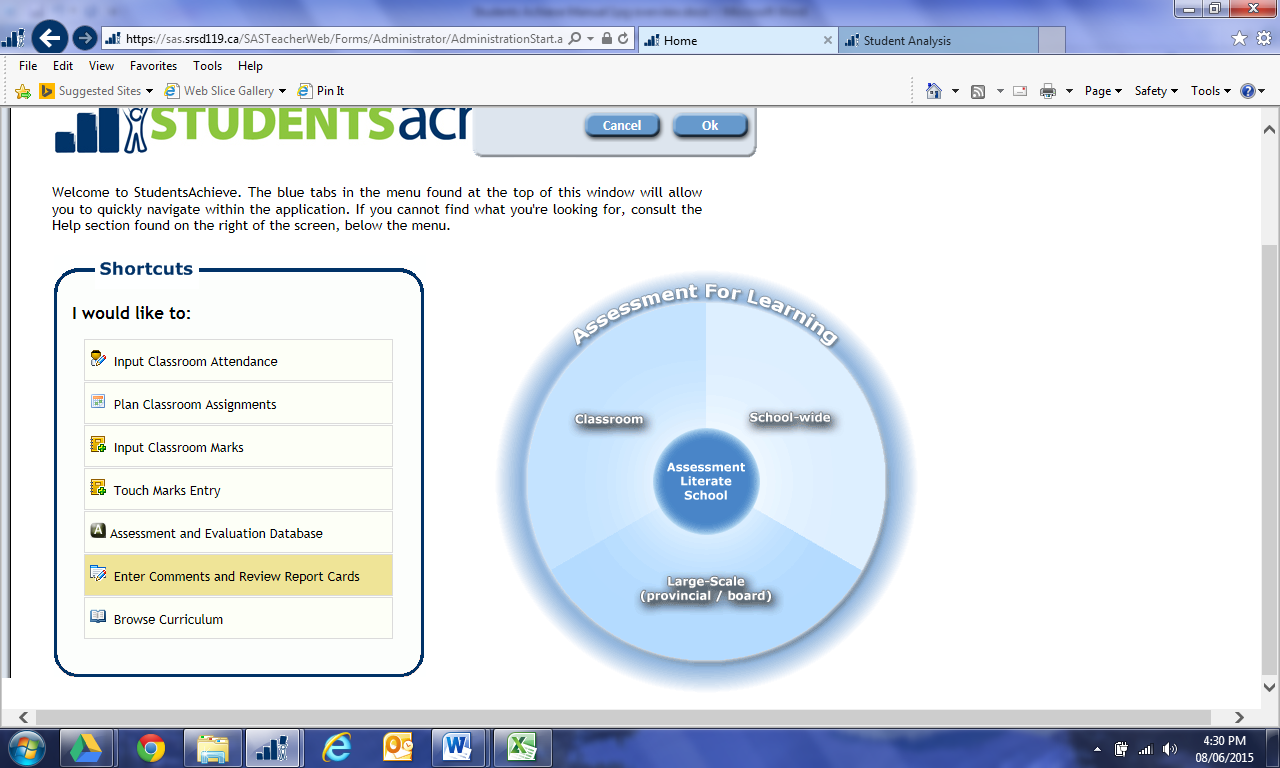 Enter marks/review report cards will get you to MaplewoodClick Marks/Comments by class or by studentClick the tiny notepad icon to add a comment to one student, click the underlined topic title of the whole topic to write a topic that can be applied to all or groups of students. Save. Spell Check.A comments preview report is available under print report cards. Details on all steps with pictures and videos found in the full manual.